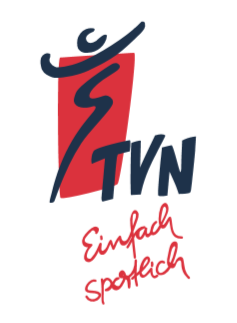 Einladung zur Jahreshauptversammlung
mit Tagesordnung
Zur diesjährigen Mitgliederversammlung 
am Freitag, 26. April 2024 um 19:00 Uhr im Thomasheim laden wir alle Mitglieder und Freunde des Vereins recht herzlich ein.Folgende Tagesordnungspunkte sind vorgesehen:    Begrüßung     Gedenken unserer verstorbenen Mitglieder    Bericht der Vorsitzenden    Berichte der Abteilungsleitermit Ehrungen für sportliche Leistungen    Ehrungen        a) für verdienstvolle Mitarbeit        b) für langjährige Mitgliedschaft(Pause)    Bericht des Schatzmeisters    Bericht der Kassenprüfer    Entlastung des Gesamtvorstandes    Anträge			    Verschiedenes    Wünsche und AnregungenAnträge zur Tagesordnung müssen satzungsgemäß spätestens 8 Tage vor der Versammlung 
schriftlich beim Vorstand des TVN eingereicht werden. 
Nicht rechtzeitig eingereichte Anträge können nur behandelt werden, wenn deren Dringlichkeit 
von einer Zweidrittel-Mehrheit der anwesenden Mitglieder beschlossen wird.Über ein zahlreiches Erscheinen freuen sichPetra Pollak (Vorsitzende) und der Vorstand